    บันทึกข้อความ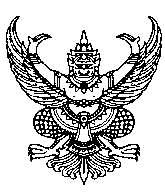 ส่วนราชการ  .....................................................  องค์การบริหารส่วนตำบลหนองบอน                                                                ที่  มค .........................................                              วันที่  ............................................เรื่อง	ขออนุมัติ (ซื้อ/จ้าง/เช่า) .................................................................................................เรียน	นายกองค์การบริหารส่วนตำบลหนองบอนเรื่องเดิม ตามที่ (กอง/สำนัก)..................................................... องค์การบริหารส่วนตำบลหนองบอน ได้รับงบประมาณ ตามข้อบัญญัติประจำปีงบประมาณ พ.ศ. ..................  แผนงาน ................................................หมวด ....................................  ค่า .................................... จำนวน ........................ บาท (.............................)		เหตุผลความจำเป็น	          .............................................................................................................................................................................................................................................................................................................................................		ข้อพิจารณา		ในการนี้ (กอง/สำนัก)............................................จึงขออนุมัติ (ซื้อ/จ้างเช่า) ................................ จำนวน ........... รายการ ดังต่อไปนี้..........................................  จำนวน ........... (หน่วยนับ)..........................................  จำนวน ........... (หน่วยนับ)..........................................  จำนวน ........... (หน่วยนับ)โดยมีความจำเป็นจะต้องใช้พัสดุ ภายใน ............ วัน และขอแต่งตั้งบุคคลดังต่อไปนี้ เป็น(คณะกรรมการตรวจรับ/ผู้ตรวจรับพัสดุ) คือ................................................ ตำแหน่ง ................................. ................................................ ตำแหน่ง ................................. ................................................ ตำแหน่ง ................................. จึงเรียนมาเพื่อโปรดพิจารณา